The Social/Cultural World Three Column Notes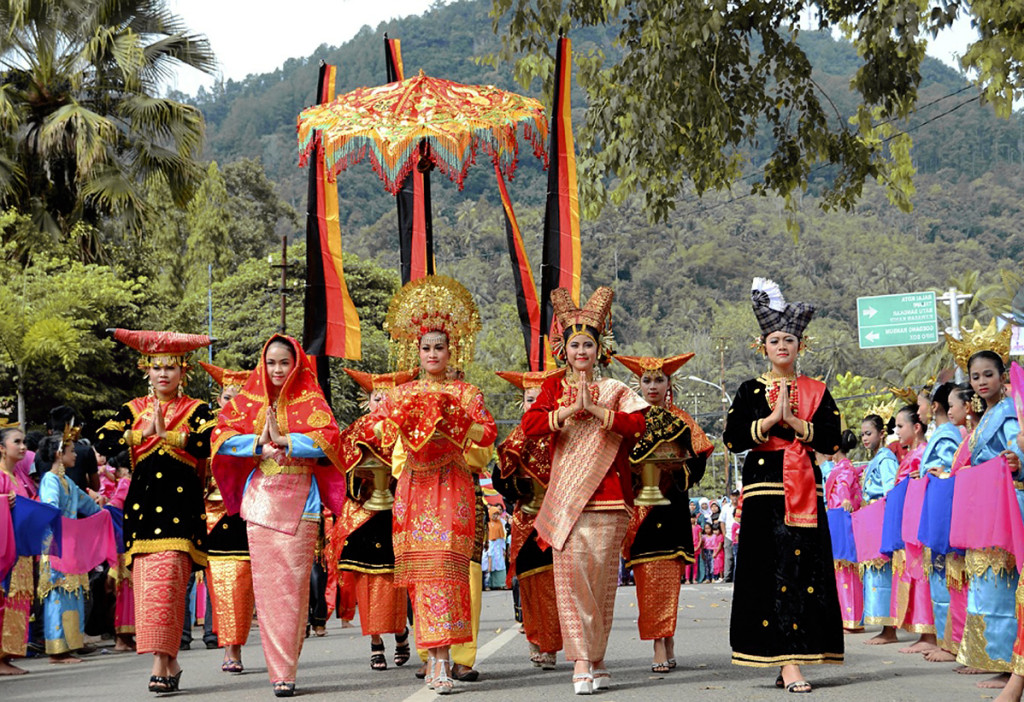 Source: worldtravelling.com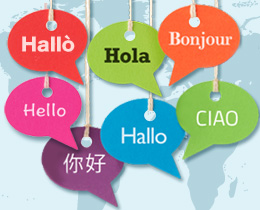 Source: educationscotland.gov.uk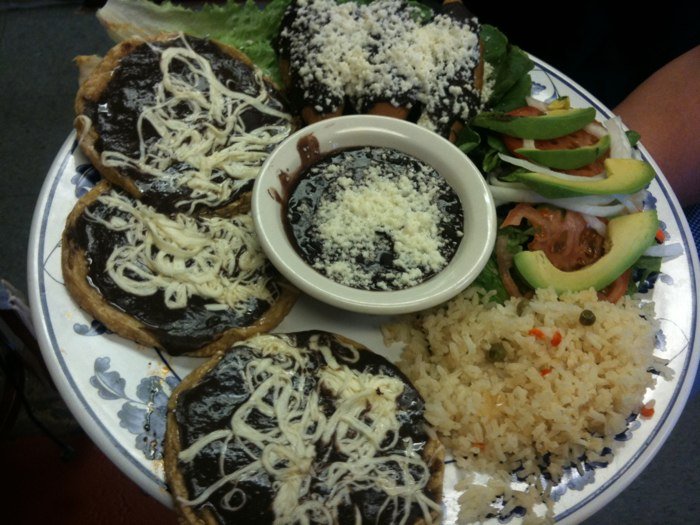 Sources: yelp.com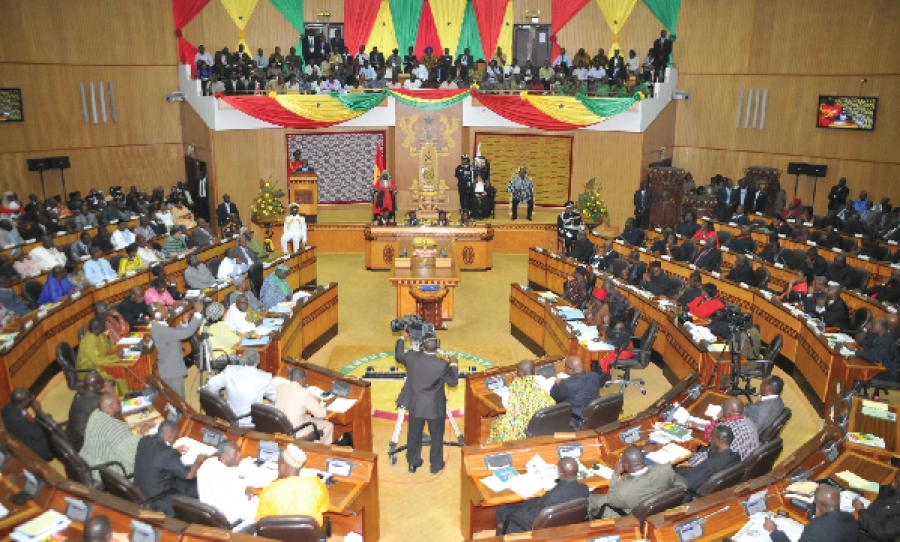 Source: gbcghana.com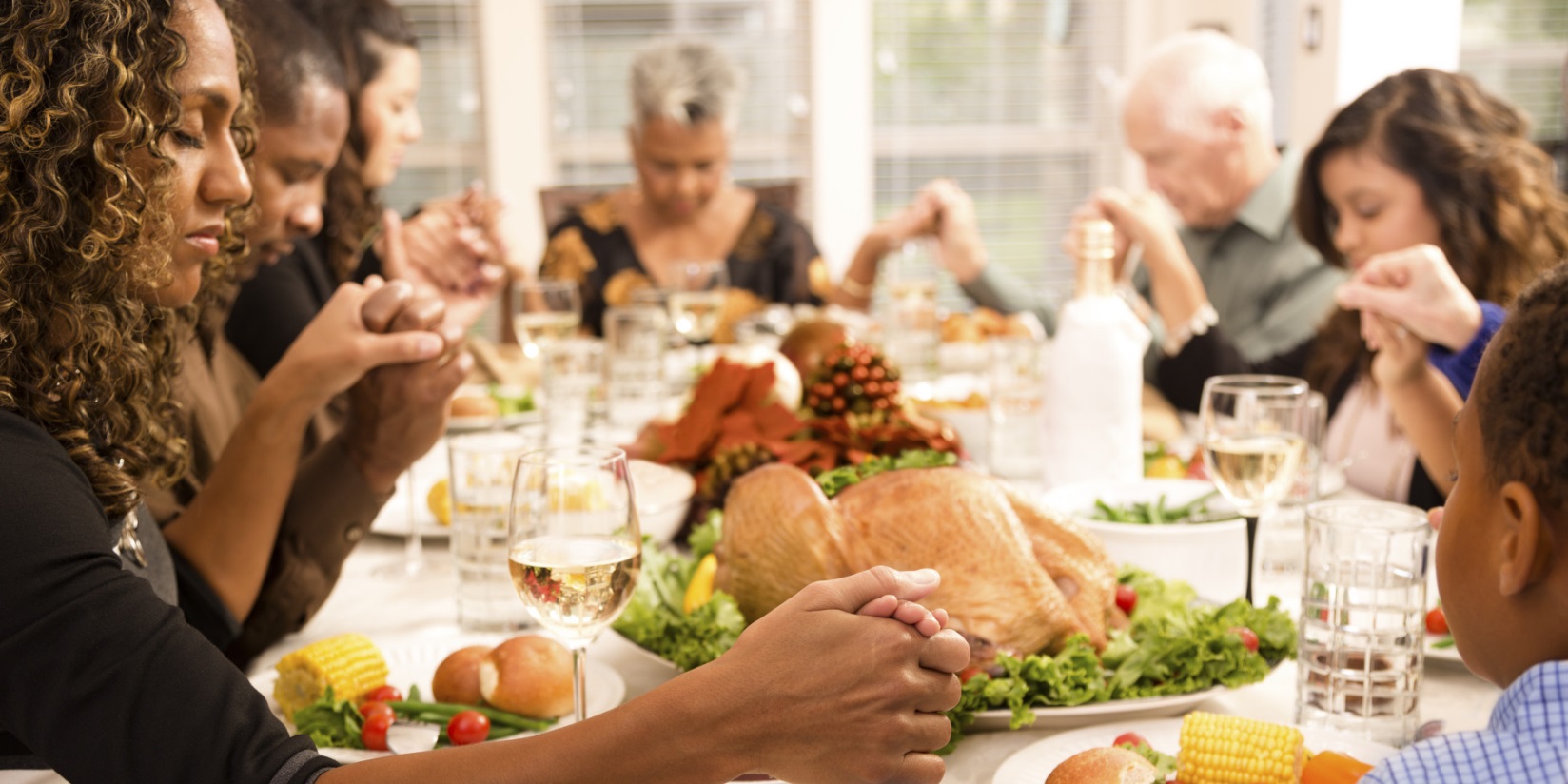 Source: huffingtonpost.com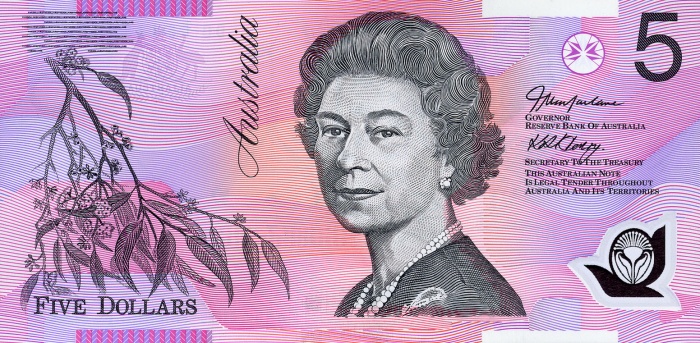 Source: currencyguide.euSection TitlesVisualAnswersSocial OrganizationCustoms and TraditionsReligionLanguageArts and LiteratureGovernment SystemsEconomic SystemsWhat do you see?List three things you see in the images.  Try to find one you think others won’t find.Social OrganizationCustoms and TraditionsReligionLanguageArts and LiteratureGovernment SystemsEconomic Systems